                                                                                                         Подготовила :                                                                                                          Гармата Елена Владимировна,                                                                                                        воспитатель МКДОУ № 391                                                                                                        г.о.СамараПрограммное содержание:Расширять и уточнять представление детей о сезонных изменениях в природе. Учить наблюдать явления природы, анализировать и делать выводы о некоторых закономерностях и взаимосвязях.Закрепить названия птиц и среду обитания. Воспитывать любовь к природе родного края.Продолжать учить детей отгадывать загадки, рифмовать слова, употреблять в речи простые и сложные предложения.Учить детей выразительно рассказывать стихотворения. Закрепить с детьми весенние пословицы и поговорки.Развивать у детей самостоятельность, творчество, воспитывать дружелюбие.Закреплять умение выкладывать из палочек нужную фигуру (предмет) по принципу анаграмм. Закреплять умение рисовать листья на готовых силуэтах деревьев различными способами и приёмами (притыкиванием, волнистыми, прямыми линиями и др.)Развивать творческую активность и самостоятельность.Воспитывать у детей желание рисовать.Учить детей петь выразительно, без напряжения, плавно, легким звуком.Ход занятия.Дети встают около воспитателя.Воспитатель загадывает загадку:                        «Тает снежок,                          Ожил лужок                          День прибывает		Когда это бывает?»					«Весна»                Беседа о весне: (дети называют приметы весны)Солнце светит ярко. Небо голубое,На улице тепло. Люди надели облегченную одежду. Снег растаял. На деревьях набухают почки. Просыпаются насекомые.Прилетают с юга птицы и т.д.Песня «Весна»Воспитатель обращает внимание детей на «чудо-дерево»:Как у наших у воротЧудо дерево растетНе цветочки на немНе листочки на немА волшебные шарики с загадкамиЗагадки: 1) Врач лесного царства                     Лечит без лекарства (дятел)	   2) На шесте дворе                    Во дворце певец                   А зовут его    (скворец)	  3) Всех перелетных птиц черней                   Чистит пашню от червей                   Взад-вперёд по пашне вскачь                   Как зовется птица   (грач)      4) Спереди шильце, сзади – вильце       На груди белое полотенце  (ласточка)  5) Длинным клювом тонким       Схватит лягушонка      Капнет с клюва капля      Кто же это?  (цапля) Воспитатель: Правильно. Все загадки и среду обитанию отгадали верно. А сейчас давайте подойдем к мольбертам, рассмотрим свои предварительные работы (весенний фон), и послушаем песню «Я художник».Затем дети приступают к рисованию листочков на деревьях (примакиванием, тычками и др. способами). Звучит музыка Чайковского «Подснежник».После подведения итогов по рисованию воспитатель предлагает поиграть в игру «Добавлялки»Ри-ри-ри на ветках снегириЛо-ло-ло на улице теплоЖа-жа-жа есть шапка у ежаСу-су-су было холодно в лесуУт-ут-ут ручейки по улице бегутВоспитатель обращает внимание детей на ручейки расположенные на ковре.Детям нужно выложить из палочек кораблики.  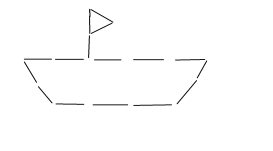 Воспитатель предлагает вспомнить пословицы о весне:Весна красна цветами.Весна красна, да холодна.Соловей весну начинает, а ласточка кончает.Кто весной трудиться рад, будет осенью богат.До первой грозы лягушки не квакают.Май холодный, год хлебородный. И др.Воспитатель: Ребята, а какой первый цветок появляется весной.Дети: Подснежники.Воспитатель: Ксюша А. расскажет стих А. Погорельский «Первый цветок»Ещё деньков погожих нетСнега сойдут не сразуА он уж выглянул на светПодснежник синеглазыйЕго холодный ветер билОсыпал иней белыйА он растет, а он цвететХоть маленький, а милый.Звучит музыка. Дети (девочки) танцуют танец «Подснежник»Выходит «Весна»Весна пришла – угощенья принесла.